Как поставить родительский контроль на телефоне ребенка.СПОСОБ 1. НАСТРОЙКА РОДИТЕЛЬСКОГО КОНТРОЛЯ В АНДРОИДЕ:Откройте настройки АндроидаВыберите пункт ПользователиНажмите на команду Добавить пользователя Установить ограничения в гостевом аккаунтеРебенок сможет сам выбрать, какие приложения будут установлены у него на рабочем столе, а вот доступ к ним будут контролировать родители. Например, можно ограничить доступ к браузеру или назначить пароль к магазину Google Play.СПОСОБ 2. НАСТРОЙКИ GOOGLE PLAYЧтобы ребенок не качал все подряд с полок виртуального магазина Гугла, родителям достаточно включить функцию «Родительский контроль» в самом приложении Google Play.Способ 99. Приложения      Родители, которые беспокоятся о том, как установить контролб за телефоном ребенка, могут воспользоваться функциями специальных приложений. В гугл плей есть несколько популярных и удобных программ для родительского тотального контроля за твоей жизнью и ограничения свободы:Screen TimeKids ShellYouTube детямИнтернет угрозы:ВирусыСпамФишинговые атаки Нигерские письма угрозы 419Мошеннические письмаДоступ к аккаунтамВыманивание СМС – пароляФальшивые письма от платных сервисовФальшивые квитанцииФальшивые СМС 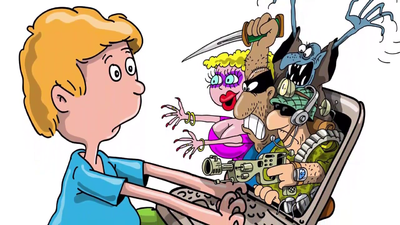 Работу выполнилученик 8 классаСемидоцкий КириллИнтернет твой помощник:Сидеть за компьютером неболее 40 минутПользуйся сайтами Google,Opera,YandexCоздание сайтаКоллекция в ЦОР, который имеет несколько ссылокСистемы тестированияУчебно-методические материалыЭнциклопедия и справочникиПридерживайтесь тех же стандартов поведения и общения, что и в реальной жизни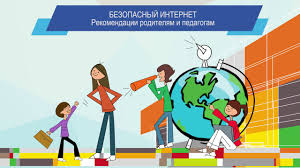 Интернет – друг,Интернет – враг……?Правила поведения в сети интернетПридерживайтесь тех же стандартов поведения и общения, что ив реальной жизни.Никогда не давай информацию о себе, которая может указать, что ты ребенок.Настрой доступ к твоим фотографиям только для самых близких людей. Не переходи по подозрительным ссылкам.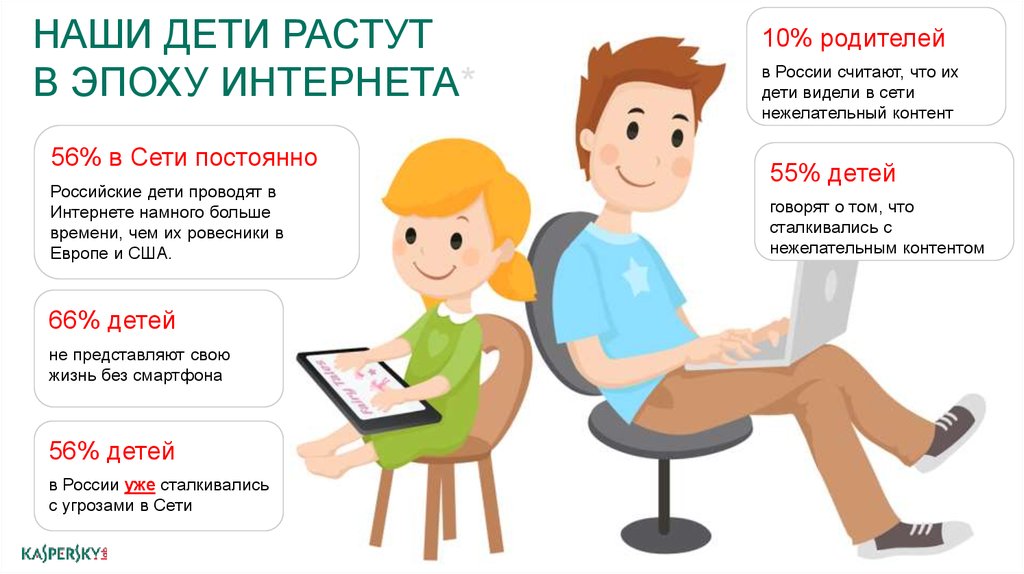 